                                                                                                                 ПРОЕКТ                                 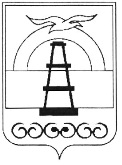 АДМИНИСТРАЦИЯ МУНИЦИПАЛЬНОГО ОБРАЗОВАНИЯГОРОДСКОЙ ОКРУГ «ОХИНСКИЙ»ПОСТАНОВЛЕНИЕот __________________                             		                                             № ______г. ОхаВ целях реализации пункта 1 постановления администрации муниципального образования городской округ «Охинский» от 19.04.2018  №240 «О повышении с 1 мая            2018 года оплаты труда работникам муниципальных учреждений муниципального образования городской округ «Охинский» и руководствуясь статьей 42 Устава  муниципального образования городской округ «Охинский»,ПОСТАНОВЛЯЮ:1. Внести в Положение об оплате труда рабочих  муниципального казенного учреждения «Управление капитального строительства городского округа «Охинский», утвержденное постановлением администрации муниципального образования городской округ «Охинский»  от 29.11.2017 №1071 (далее – Положение), изложив Приложение №1, №2  к Положению в следующей редакции (Приложение № 1, №2).2. Настоящее постановление вступает в силу со дня его официального опубликования и распространяется на правоотношения, возникшие с 01.05.2018 года.3. Настоящее постановление опубликовать в газете «Сахалинский нефтяник» и разместить на официальном сайте администрации муниципального образования городской округ «Охинский» www.adm-okha.ru.4. Контроль    за    исполнением    настоящего    постановления    возложить   на     заместителя главы администрации муниципального образования городской округ «Охинский» по вопросам местного самоуправления, кадровым и общим вопросам                К.В. Степанова.Глава муниципального образования                                                                      С.Н. Гусев                               городской округ «Охинский»	                                        Приложение № 1                                          к постановлению                                                                     администрации муниципального                                                                                      образования городской округ «Охинский»                                                     от _________ №_____                               «Приложение №1                          к Положению                                            об оплате труда рабочих                                                                        муниципального казенного учреждения                                                                           «Управление капитального строительства                                                                 городского округа «Охинский»                                      от 29.11.2017 № 1071ПЕРЕЧЕНЬДОЛЖНОСТЕЙ (ПРОФЕССИЙ) РАБОЧИХ МУНИЦИПАЛЬНОГО КАЗЕННОГО УЧРЕЖДЕНИЯ «УПРАВЛЕНИЕ КАПИТАЛЬНОГО СТРОИТЕЛЬСТВА ГОРОДСКОГО ОКРУГА «ОХИНСКИЙ»И СООТВЕТСТВУЮЩИХ ИМ ОКЛАДОВ (ДОЛЖНОСТНЫХ ОКЛАДОВ)                                                                                                                  »                                        Приложение № 2                                          к постановлению                                                                     администрации муниципального                                                                                      образования городской округ «Охинский»                                                     от _________ №_____                             «Приложение №2                          к Положению                                            об оплате труда рабочих                                                                        муниципального казенного учреждения                                                                           «Управление капитального строительства                                                                 городского округа «Охинский»                                        от 29.11.2017 № 1071ВЫПЛАТЫСТИМУЛИРУЮЩЕГО ХАРАКТЕРА(В ПРОЦЕНТАХ ОТ ОКЛАДА (ДОЛЖНОСТНОГО ОКЛАДА))                                                                                                            »О внесении изменений в Положение об оплате труда рабочих  муниципального казенного учрежде-ния «Управление капитального строительства городского округа «Охинский», утвержденное постановлением администрации муниципального образования городской округ «Охинский»  от 29.11.2017 №1071Должность (профессия)Квалификацион-ный уровеньКвалификацион-ный разрядОклад (должностной оклад)Профессиональная квалификационная группа«Общеотраслевые профессии рабочих первого уровня»Профессиональная квалификационная группа«Общеотраслевые профессии рабочих первого уровня»Профессиональная квалификационная группа«Общеотраслевые профессии рабочих первого уровня»Профессиональная квалификационная группа«Общеотраслевые профессии рабочих первого уровня»Уборщик служебных помещений115543Профессиональная квалификационная группа«Общеотраслевые профессии рабочих второго уровня»Профессиональная квалификационная группа«Общеотраслевые профессии рабочих второго уровня»Профессиональная квалификационная группа«Общеотраслевые профессии рабочих второго уровня»Профессиональная квалификационная группа«Общеотраслевые профессии рабочих второго уровня»Водитель автомобиля145989Наименова-ние должности (профессии)Надбавка за сложность, напряженность и высокие достижения в работеНадбавка за классностьПерсональная доплата за особые условия и специальный режим работы Доплата за техническое обслужива-ние автомобиляВодитель автомобиляот 10 до 55 включительно1 класс - 252 класс - 10от 10 до 50включительноот 25 до 50 включи-тельноУборщик служебных помещенийот 25 до 55 включительно